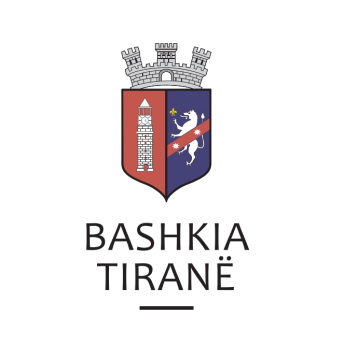      R  E  P U  B  L  I  K  A    E   S  H  Q  I  P  Ë  R  I  S  Ë
  BASHKIA TIRANË
DREJTORIA E PËRGJITHSHME PËR MARRËDHËNIET ME PUBLIKUN DHE JASHTË
DREJTORIA E KOMUNIKIMIT ME QYTETARËTLënda:  Kërkesë për publikim lidhur me shpalljen për ekzekutimin e “Urdhërit të               Ekzekutimit”.Pranë Bashkisë Tiranës ka ardhur kërkesa për shpallje nga Përmbarues Gjyqësor Privat Artan Sima “P.F”, në lidhje me shpalljen e ekzekutimit të “Urdhërit të ekzekutimit, për z. Fitim Qamil Cupi.Lajmërim për ekzekutim të  “Urdhërit të Ekzekutimit”:Kreditor:            Agjencia e Trajtimit të KrediveDebitor:              Fitim Qamil Cupi.Objekti:              Shlyerje detyrimiDrejtoria e Komunikimit me Qytetarët ka bërë të mundur afishimin e shpalljes për Përmbarues Gjyqësor Privat Artan Sima “P.F”, në tabelën e shpalljeve të Sektorit të Informimit dhe Shërbimeve për Qytetarët pranë Bashkisë Tiranë.     R  E  P U  B  L  I  K  A    E   S  H  Q  I  P  Ë  R  I  S  Ë
  BASHKIA TIRANË
DREJTORIA E PËRGJITHSHME PËR MARRËDHËNIET ME PUBLIKUN DHE JASHTË
DREJTORIA E KOMUNIKIMIT ME QYTETARËTLënda: Kërkesë për publikim lidhur me shpalljen e njoftimit për vazhdimin e ekzekutimit të titullit.Pranë Bashkisë Tiranë ka ardhur kërkesa për shpallje nga Përmbaruese Gjyqësore Private “Ensola Kuçi”, në lidhje me shpalljen e njoftimit për vazhdimin e ekzekutimit të titullit, për debitorin z. Xhevdet Servet Hadaj.Ju sqarojmë se të dhënat si më poshtë:- Urdhërit Ekzekutimi-Njoftim për palën debitore në lidhje me vazhdimin e ekzekutimit për titullin ekzekutiv.Kreditor:    Agjencia e Trajtimit të Kredive.Debitor:      Xhevdet HadajObjekti:      Kthim shumeDrejtoria e Komunikimit me Qytetarët ka bërë të mundur afishimin e shpalljes për Përmbaruesen Gjyqësore Private “Ensola Kuçi”, në tabelën e shpalljeve të Sektorit të Informimit dhe Shërbimeve për Qytetarët pranë Bashkisë Tiranë.     R  E  P U  B  L  I  K  A    E   S  H  Q  I  P  Ë  R  I  S  Ë
  BASHKIA TIRANË
DREJTORIA E PËRGJITHSHME PËR MARRËDHËNIET ME PUBLIKUN DHE JASHTË
DREJTORIA E KOMUNIKIMIT ME QYTETARËTLënda: Kërkesë për publikim lidhur me shpalljen e njoftimit për vazhdimin e ekzekutimit të titullit.Pranë Bashkisë Tiranë ka ardhur kërkesa për shpallje nga Përmbaruese Gjyqësore Private “Ensola Kuçi”, në lidhje me shpalljen e njoftimit për vazhdimin e ekzekutimit të titullit, për debitorin z. Roland Hysen Bejko.Ju sqarojmë se të dhënat si më poshtë:- Urdhërit Ekzekutimi-Njoftim për palën debitore në lidhje me vazhdimin e ekzekutimit për titullin ekzekutiv.Kreditor:    Agjencia e Trajtimit të Kredive.Debitor:      Roland BejkoObjekti:      Kthim shumeDrejtoria e Komunikimit me Qytetarët ka bërë të mundur afishimin e shpalljes për Përmbaruesen Gjyqësore Private “Ensola Kuçi”, në tabelën e shpalljeve të Sektorit të Informimit dhe Shërbimeve për Qytetarët pranë Bashkisë Tiranë.     R  E  P U  B  L  I  K  A    E   S  H  Q  I  P  Ë  R  I  S  Ë
  BASHKIA TIRANË
DREJTORIA E PËRGJITHSHME PËR MARRËDHËNIET ME PUBLIKUN DHE JASHTË
DREJTORIA E KOMUNIKIMIT ME QYTETARËTLënda: Kërkesë për publikim lidhur me shpalljen e njoftimit për vazhdimin e ekzekutimit të titullit.Pranë Bashkisë Tiranë ka ardhur kërkesa për shpallje nga Përmbaruese Gjyqësore Private “Ensola Kuçi”, në lidhje me shpalljen e njoftimit për vazhdimin e ekzekutimit të titullit, për debitorin Ndërmarrja “Goliku”, përfaqësuar nga z. Sako Mane Musta.Ju sqarojmë se të dhënat si më poshtë:- Urdhërit Ekzekutimi-Njoftim për palën debitore në lidhje me vazhdimin e ekzekutimit për titullin ekzekutiv.Kreditor:    Agjencia e Trajtimit të Kredive.Debitor:      Sako MustaObjekti:      Kthim shumeDrejtoria e Komunikimit me Qytetarët ka bërë të mundur afishimin e shpalljes për Përmbaruesen Gjyqësore Private “Ensola Kuçi”, në tabelën e shpalljeve të Sektorit të Informimit dhe Shërbimeve për Qytetarët pranë Bashkisë Tiranë.     R  E  P U  B  L  I  K  A    E   S  H  Q  I  P  Ë  R  I  S  Ë
  BASHKIA TIRANË
DREJTORIA E PËRGJITHSHME PËR MARRËDHËNIET ME PUBLIKUN DHE JASHTË
DREJTORIA E KOMUNIKIMIT ME QYTETARËTLënda: Kërkesë për publikim lidhur me shpalljen e njoftimit për vazhdimin e ekzekutimit të titullit.Pranë Bashkisë Tiranë ka ardhur kërkesa për shpallje nga Përmbaruese Gjyqësore Private “Ensola Kuçi”, në lidhje me shpalljen e njoftimit për vazhdimin e ekzekutimit të titullit, për debitorin z. Hysni Sherif Isufaj.Ju sqarojmë se të dhënat si më poshtë:- Urdhërit Ekzekutimi-Njoftim për palën debitore në lidhje me vazhdimin e ekzekutimit për titullin ekzekutiv.Kreditor:    Agjencia e Trajtimit të Kredive.Debitor:      Hysni IsufajObjekti:      Kthim shumeDrejtoria e Komunikimit me Qytetarët ka bërë të mundur afishimin e shpalljes për Përmbaruesen Gjyqësore Private “Ensola Kuçi”, në tabelën e shpalljeve të Sektorit të Informimit dhe Shërbimeve për Qytetarët pranë Bashkisë Tiranë.     R  E  P U  B  L  I  K  A    E   S  H  Q  I  P  Ë  R  I  S  Ë
  BASHKIA TIRANË
DREJTORIA E PËRGJITHSHME PËR MARRËDHËNIET ME PUBLIKUN DHE JASHTË
DREJTORIA E KOMUNIKIMIT ME QYTETARËTLënda: Kërkesë për publikim lidhur me shpalljen e Ankandit të Parë.Pranë Bashkisë Tiranë ka ardhur kërkesa për shpallje nga “Shërbimi Përmbarimor T.M.A” sh.p.k., në lidhje me shpalljen e ankandit për pasurinë e paluajtshme për debitorin P.F. Domeniko Gjokeja dhe dorëzanësve z. Domeniko Gjokeja, z. Françesk Gjokeja dhe znj. Kristina Gjokeja.Ju sqarojmë se të dhënat e pronave përkatësisht janë si më poshtë:“Arë”, 6000 m2,   nr. pasurie 43/2, Z.K. 1475, volumi 1, faqe 119, ZVRPP KrujëAdresa:		KrujëÇmimi fillestar: 	10,080,000 (dhjetë milion e tetëdhjetë mijë) LekëDrejtoria e Komunikimit me Qyetarët ka bërë të mundur afishimin e shpalljes për shoqërinë “Shërbimi Përmbarimor T.M.A” sh.p.k., në tabelën e shpalljeve të Sektorit të Informimit dhe Shërbimeve për Qytetarët pranë Bashkisë Tiranë.     R  E  P U  B  L  I  K  A    E   S  H  Q  I  P  Ë  R  I  S  Ë
  BASHKIA TIRANË
DREJTORIA E PËRGJITHSHME PËR MARRËDHËNIET ME PUBLIKUN DHE JASHTË
DREJTORIA E KOMUNIKIMIT ME QYTETARËTLënda: Kërkesë për publikim lidhur me shpalljen e ankandit publik.Pranë Bashkisë së Tiranës ka ardhur kërkesa për shpallje nga Zyra Përmabrimore E.G BAILIFF SERVICE, Përmbaruesi Gjyqësore Private ENUAR V MERKO, në lidhje me ankandin për pasurinë e paluajtshme për debitorët z. Siljan Ikbal Avdullari dhe  znj. Adelina Myrteza Avdullari.Ju sqarojmë se të dhënat e pronës janë si më poshtë:“Apartament” me nr. pasurie 4/346+1-26, vol. 11, faqe 10, ZK 8581, sip. 99.5 m2.Adresa:                   PogradecÇmimi fillestar:     31,840 (tridhjetë e një mijë e tetëqind e dyzet) EuroDrejtoria e Komunikimit me Qytetarët ka bërë të mundur afishimin e shpalljes për Zyrën Përmabrimore E.G BAILIFF SERVICE, Përmbaruesin Gjyqësor Privat ENUAR V MERKO, në tabelën e shpalljeve të Sektorit të Informimit dhe Shërbimeve për Qytetarët pranë Bashkisë së Tiranës.     R  E  P U  B  L  I  K  A    E   S  H  Q  I  P  Ë  R  I  S  Ë
  BASHKIA TIRANË
DREJTORIA E PËRGJITHSHME PËR MARRËDHËNIET ME PUBLIKUN DHE JASHTË
DREJTORIA E KOMUNIKIMIT ME QYTETARËTLënda: Kërkesë për publikim lidhur me shpalljen e ankandit publik.Pranë Bashkisë Tiranë ka ardhur kërkesa për shpallje nga Shoqëria Përmbarimore “BAILIFF OFFICERS”  sh.p.k., në lidhje me shpalljen e lajmërimit për ekzekutim vullnetar, për debitorin z. Arion Luftar Veshaj.Lajmërim për ekzekutim vullnetar:Debitor:                    Arion Luftar VeshajKreditor:                  Banka “Credins” sh.a.Objekt:                     Kthim kredie Drejtoria e Marrëdhënieve me Publikun ka bërë të mundur afishimin e shpalljes për Shoqërinë Përmbarimore “BAILIFF OFFICERS” sh.p.k., në tabelën e shpalljeve të Sektorit të Informimit dhe Shërbimeve për Qytetarët pranë Bashkisë Tiranë.     R  E  P U  B  L  I  K  A    E   S  H  Q  I  P  Ë  R  I  S  Ë
  BASHKIA TIRANË
DREJTORIA E PËRGJITHSHME PËR MARRËDHËNIET ME PUBLIKUN DHE JASHTË
DREJTORIA E KOMUNIKIMIT ME QYTETARËTLënda: Kërkesë për publikim lidhur me shpalljen e ankandit publik.Pranë Bashkisë Tiranë ka ardhur kërkesa për shpallje nga Shoqëria Përmbarimore “BAILIFF OFFICERS”  sh.p.k., në lidhje me shpalljen e lajmërimit për ekzekutim vullnetar, për debitorin z. Eni Besnik Bali.Lajmërim për ekzekutim vullnetar:Debitor:                    Eni Besnik BaliKreditor:                  Banka “Credins” sh.a.Objekt:                     Kthim kredie Drejtoria e Marrëdhënieve me Publikun ka bërë të mundur afishimin e shpalljes për Shoqërinë Përmbarimore “BAILIFF OFFICERS” sh.p.k., në tabelën e shpalljeve të Sektorit të Informimit dhe Shërbimeve për Qytetarët pranë Bashkisë Tiranë.     R  E  P U  B  L  I  K  A    E   S  H  Q  I  P  Ë  R  I  S  Ë
  BASHKIA TIRANË
DREJTORIA E PËRGJITHSHME PËR MARRËDHËNIET ME PUBLIKUN DHE JASHTË
DREJTORIA E KOMUNIKIMIT ME QYTETARËTLënda: Kërkesë për publikim lidhur me shpalljen e ankandit publik.Pranë Bashkisë Tiranë ka ardhur kërkesa për shpallje nga Shoqëria Përmbarimore “BAILIFF OFFICERS”  sh.p.k., në lidhje me shpalljen e lajmërimit për ekzekutim vullnetar, për debitorin z. Robert Servet Bakiasi dhe dorëzanësen znj. Irena Yzedin Shahu.Lajmërim për ekzekutim vullnetar:Debitor:                   Robert  BakiasiDorëzanëse:            Irena  Shahu  Kreditor:                 Banka “Credins” sh.a.Objekt:                    Kthim kredie Drejtoria e Marrëdhënieve me Publikun ka bërë të mundur afishimin e shpalljes për Shoqërinë Përmbarimore “BAILIFF OFFICERS” sh.p.k., në tabelën e shpalljeve të Sektorit të Informimit dhe Shërbimeve për Qytetarët pranë Bashkisë Tiranë.     R  E  P U  B  L  I  K  A    E   S  H  Q  I  P  Ë  R  I  S  Ë
  BASHKIA TIRANË
DREJTORIA E PËRGJITHSHME PËR MARRËDHËNIET ME PUBLIKUN DHE JASHTË
DREJTORIA E KOMUNIKIMIT ME QYTETARËTLënda: Kërkesë për publikim lidhur me shpalljen e ankandit publik.Pranë Bashkisë Tiranë ka ardhur kërkesa për shpallje nga Shoqëria Përmbarimore “BAILIFF OFFICERS”  sh.p.k., në lidhje me shpalljen e lajmërimit për ekzekutim vullnetar, për debitoren znj. Xhuljana Neki Ymeri.Lajmërim për ekzekutim vullnetar:Debitor:                    Xhuljana Neki YmeriKreditor:                  Banka “Credins” sh.a.Objekt:                     Kthim kredie Drejtoria e Marrëdhënieve me Publikun ka bërë të mundur afishimin e shpalljes për Shoqërinë Përmbarimore “BAILIFF OFFICERS” sh.p.k., në tabelën e shpalljeve të Sektorit të Informimit dhe Shërbimeve për Qytetarët pranë Bashkisë Tiranë.     R  E  P U  B  L  I  K  A    E   S  H  Q  I  P  Ë  R  I  S  Ë
  BASHKIA TIRANË
DREJTORIA E PËRGJITHSHME PËR MARRËDHËNIET ME PUBLIKUN DHE JASHTË
DREJTORIA E KOMUNIKIMIT ME QYTETARËTLënda: Kërkesë për publikim lidhur me shpalljen e ankandit publik.Pranë Bashkisë Tiranë ka ardhur kërkesa për shpallje nga Shoqëria Përmbarimore “ASTREA”, në lidhje me shpalljen e ankandit për pasurinë e paluajtshme të debitorit z. Bashkim Safer Bengasi, përfaqësuar me prokurë nga studio ligjore “BJORN”, av. Ardian Kasapi.Ju sqarojmë se të dhënat e pronave përkatësisht janë si më poshtë:“Njësi”, me numër pasurie 39/119+2-N4, ZK 2679, vol. 32, faqe 151, me sipërfaqe 41.70 m2.Adresa:		Mëzez, TiranëÇmimi fillestar: 	1.686.636 (një milion e gjashtëqind e tetëdhjetë e gjashtë mijë e gjashtëqind e tridhjetë e gjashtë) Lekë                               Drejtoria e Komunikimit me Qytetarët ka bërë të mundur afishimin e shpalljes për Shoqërinë Përmbarimore “ASTREA”, në tabelën e shpalljeve të Sektorit të Informimit dhe Shërbimeve për Qytetarët pranë Bashkisë Tiranë. 